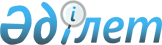 О внесении изменений в решение акима Бейнеуского района от 27 декабря 2018 года № 5 "Об образовании избирательных участков"Решение акима Бейнеуского района Мангистауской области от 18 сентября 2023 года № 3. Зарегистрировано Департаментом юстиции Мангистауской области 19 сентября 2023 года № 4602-12
      Аким Бейнеуского района РЕШИЛ:
      1. Внести в решение акима Бейнеуского района от 27 декабря 2018 года № 5 "Об образовании избирательных участков" (зарегистрировано в Реестре государственной регистрации нормативных правовых актов под № 3772) следующее изменение:
      в приложении:
      избирательный участок № 113 изложить в новой редакции:
      "Избирательный участок № 113
      Центр: здание государственного коммунального казенного предприятия "Бейнеуский гуманитарный колледж" Управление образования Мангистауской области.
      Граница: дома № 1-80 улицы имени Б. Майлина, дома № 1-86А улицы имени К. Сатбаева, дома № 1-80 улицы имени Т. Рыскулова, дома улиц имени Д. Нурпейисовой, имени Айназар ата, имени С. Датулы, имени Ш. Кудайбердиулы, имени М. Жумабаева села Бейнеу.".
      2. Контроль за исполнением настоящего решения возложить на руководителя аппарата акима Бейнеуского района.
      3. Настоящее решение вводится в действие по истечении десяти календарных дней после дня его первого официального опубликования.
      "СОГЛАСОВАНО"
      Бейнеуская районная территориальная 
      избирательная комиссия
					© 2012. РГП на ПХВ «Институт законодательства и правовой информации Республики Казахстан» Министерства юстиции Республики Казахстан
				
      Временно исполняющий  обязанности акима Бейнеуского района 

Р. Шалбаев
